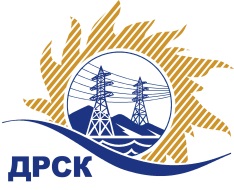 Акционерное Общество«Дальневосточная распределительная сетевая  компания»ПРОТОКОЛ № 593/УР-ВП по выбору победителя открытого электронного запроса предложений на право заключения договора на выполнение работ  «Расчистка просеки Нерюнгринский РЭС» филиала ЮЯ ЭС закупка № 1053 раздел 1.1.  ГКПЗ 2016   ЕИС № 31603770763 (МСП)Форма голосования членов Закупочной комиссии: очно-заочная.ПРИСУТСТВОВАЛИ: 10 членов постоянно действующей Закупочной комиссии ОАО «ДРСК»  2-го уровня.ВОПРОСЫ, ВЫНОСИМЫЕ НА РАССМОТРЕНИЕ ЗАКУПОЧНОЙ КОМИССИИ: Об утверждении результатов процедуры переторжки.Об итоговой ранжировке заявок.О выборе победителя запроса предложений.РЕШИЛИ:По вопросу № 1Признать процедуру переторжки состоявшейсяУтвердить окончательные цены заявок участниковПо вопросу № 2Утвердить итоговую ранжировку заявокПо вопросу № 31. Планируемая стоимость закупки в соответствии с ГКПЗ: 4 286 690,00 руб. без учета НДС; 5 058 294,20 руб. с учетом НДС.2. Признать победителем запроса предложений на право заключения договора на выполнение работ «Расчистка просеки Нерюнгринский РЭС» для нужд филиала АО «ДРСК» «Южно-Якутские электрические сети»  участника, занявшего первое место в итоговой ранжировке по степени предпочтительности для заказчика: АО "Гидроэлектромонтаж-Саха" (678995, Республика Саха (Якутия), г. Нерюнгри, п. Серебряный Бор, ул. Энергетиков, д. 6) на условиях: стоимость предложения 4 425 000,00 руб. (цена без НДС: 3 750 000,00 руб.). Условия оплаты: в течение 30 календарных дней с даты  подписания справки о стоимости выполненных работ КС-3 на основании счета, выставленного Подрядчиком. Срок выполнения работ: начало работ с момента подписания договора, окончание работ - октябрь 2016 г. Гарантия на своевременное и качественное выполнение работ, а также на устранение дефектов, возникших по вине Подрядчика, составляет 24 месяца. Срок действия оферты до 30.09.2016 г.Победитель  является субъектом МСП.Ответственный секретарь Закупочной комиссии 2 уровня  		                                                                М.Г.ЕлисееваЧувашова О.В.(416-2) 397-242г.  Благовещенск«25» июля 2016№п/пНаименование Участника закупки и его адресОбщая цена заявки до переторжки, руб. Общая цена заявки после переторжки, руб. ООО "Стройсевер" (Республика Саха(Якутия), г.Нерюнгри, пр.Геологов, 77, 30)3 999 000,00 руб. (НДС не облагается)3 908 000,00 руб. (НДС не облагается)2.АО "Гидроэлектромонтаж-Саха" (678995, Республика Саха (Якутия), г. Нерюнгри, п. Серебряный Бор, ул. Энергетиков, д. 6)5 058 292,14 руб. (цена без НДС: 4 286 688,25 руб.)4 425 000,00 руб. (цена без НДС: 3 750 000,00 руб.)Место в итоговой ранжировкеНаименование и адрес участникаЦена заявки до переторжки, руб.Окончательная цена заявки, руб.1 местоАО "Гидроэлектромонтаж-Саха" (678995, Республика Саха (Якутия), г. Нерюнгри, п. Серебряный Бор, ул. Энергетиков, д. 6)5 058 292,14 руб. (цена без НДС: 4 286 688,25 руб.)4 425 000,00 руб. (цена без НДС: 3 750 000,00 руб.)2 местоООО "Стройсевер" (Республика Саха(Якутия), г.Нерюнгри, пр.Геологов, 77, 30)3 999 000,00 руб. (НДС не облагается)3 908 000,00 руб. (НДС не облагается)